For all VUH:Hover text descriptor in “Blood Transfusion Cosign result”: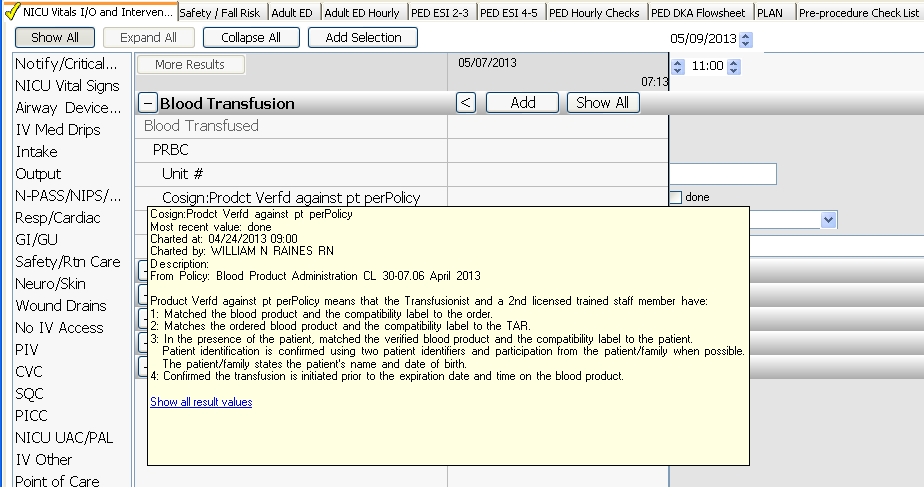 Pulmonary and Respiratory Interventions – Added option “PEP therapy”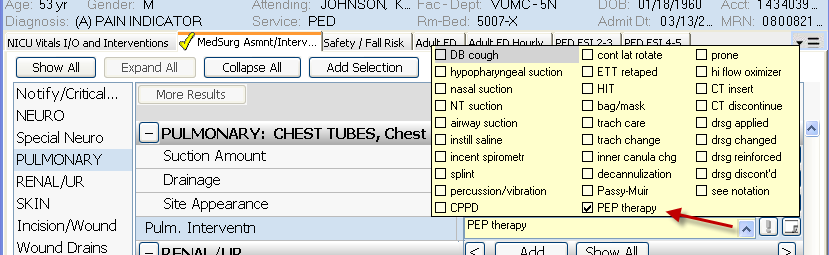 